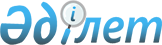 Субсидиялар алушылардың тізіміне қосуға өтінім беру мерзімдерін және Петропавл қаласында 2012 жылы басым ауыл шаруашылық дақылдарын егудің оңтайлы мерзімдерін анықтау туралы
					
			Күшін жойған
			
			
		
					Солтүстік Қазақстан облысы Петропавл қалалық әкімдігінің 2012 жылғы 13 сәуірдегі N 631 қаулысы. Солтүстік Қазақстан облысының Әділет департаментінде 2012 жылғы 7 мамырда N 13-1-216 тіркелді. Күші жойылды - Солтүстік Қазақстан облысы Петропавл қалалық әкімдігінің 2013 жылғы 21 қаңтардағы N 75 қаулысымен

      Ескерту. Күші жойылды - Солтүстік Қазақстан облысы Петропавл қалалық әкімдігінің 21.01.2013 N 75 қаулысымен      «Қазақстан Республикасындағы жергілікті мемлекеттік басқару және өзін-өзі басқару туралы» Қазақстан Республикасының 2001 жылғы 23 қаңтардағы № 148 Заңының 31-бабы 2-тармағына, «Нормативтік құқықтық актілер туралы» Қазақстан Республикасының 1998 жылғы 24 наурыздағы № 213 Заңының 38-бабына, Қазақстан Республикасы Үкіметінің 2011 жылғы 4 наурыздағы № 221 қаулысымен бекітілген Өсімдік шаруашылығы өнімінің шығымдылығы мен сапасын арттыруға жергілікті бюджеттерден субсидиялау қағидасының 12-тармағына сәйкес қала әкімдігі ҚАУЛЫ ЕТЕДІ:

      Ескерту. Кіріспе жаңа редакцияда - Солтүстік Қазақстан облысы Петропавл қалалық әкімдігінің 2012.07.23 N 1398 Қаулысымен (алғаш ресми жариялаған күнінен кейін он күнтізбелік күн өткен соң қолданысқа енгізіледі)



      1. Субсидия алушылардың тізіміне қосуға өтінім беру мерзімдері және Петропавл қаласында 2012 жылы басым ауылшаруашылық дақылдарын егудің оңтайлы мерзімдері анықталсын, қосымшаға сай.



      2. Осы қаулының орындалуын бақылау қала әкімінің орынбасары Н.Б. Байбақтиновқа жүктелсін.



      3. Осы қаулы оның бірінші ресми жарияланған күнінен кейін он күнтізбелік күн өткеннен кейін қолданысқа енгізіледі.      Қала әкімі                                 Б. Жұмабеков

Петропавл қаласы әкімдігінің

2012 жылғы 13 сәуір

№ 631 қаулысына қосымша Субсидия алушылардың тізіміне қосуға өтінім беру мерзімдерін және Петропавл қаласында 2012 жылы басым ауылшаруашылық дақылдарын егудің оңтайлы мерзімдері
					© 2012. Қазақстан Республикасы Әділет министрлігінің «Қазақстан Республикасының Заңнама және құқықтық ақпарат институты» ШЖҚ РМК
				р/

к

№Дақылдардың атауыӨтінім беру мерзіміЕгу мерзімі1Картоп2012 жылғы 15 мамырға дейін2012 жылғы 15 мамырдан – 2012 жылғы 18 мамырға дейін2Сәбіз2012 жылғы 15 мамырға дейін2012 жылғы 15 мамырдан – 2012 жылғы 18 мамырға дейін3Қызылша2012 жылғы 15 мамырға дейін2012 жылғы 05 маусымнан 2012 жылғы 07 маусымға дейін4Қияр2012 жылғы 15 мамырға дейін2012 жылғы 05 маусымнан 2012 жылғы 08 маусымға дейін5Орамжапырақ көшеті2012 жылғы 15 мамырға дейін2012 жылғы 10 маусымнан 2012 жылғы 15 маусымға дейін